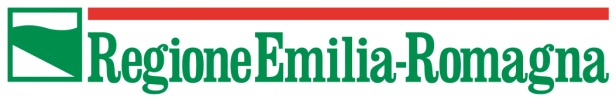 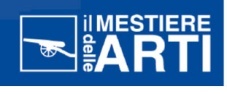 BANDO IL MESTIERE DELLE ARTI – IV EDIZIONE ART. 1PREMESSA L'Associazione Giovani Artisti dell’Emilia-Romagna (GA/ER) intende sostenere – in collaborazione con la Regione Emilia-Romagna –  le professioni e le imprese creative del territorio, attraverso un percorso di formazione, orientamento e avviamento al mondo del lavoro in ambito artistico e culturale e di approccio al sistema imprenditoriale dell’Emilia-Romagna nel settore delle ICC (industrie Culturali e Creative).ART. 2 OBIETTIVI - FINALITA' Il bando intende promuovere:i giovani creativi dell'Emilia-Romagnale innovative produzioni in ambito creativo la costituzione di nuove professionalità creativel’inserimento dei giovani creativi nel mercato del lavoro in ambito artistico e culturale e l’approccio al settore delle ICC Le finalità del bando sono le seguenti:costruire un percorso di formazione e orientamento per i giovani creativi finalizzato alla conoscenza e all’inserimento nel mercato del lavoro in ambito artistico e culturaleoffrire nuove opportunità ai giovani creativi dell'Emilia-Romagna attraverso la promozione di relazioni con il sistema culturale e produttivo del territoriocostruire un percorso di formazione e orientamento per i giovani creativi finalizzato all’instaurazione di rapporti con il sistema delle ICCsostenere le professioni creative nascenti, attraverso la messa in rete delle principali realtà territoriali che offrono servizi alle imprese di giovani creativiART. 3CONTENUTI DEL BANDOIl bando selezionerà giovani creativi dell’Emilia-Romagna per un corso di formazione, articolato in due ambiti:professioni creative: il percorso è rivolto ai giovani creativi che vogliono intraprendere un percorso lavorativo in ambito culturale e creativo, per offrire agli stessi una realistica prospettiva di collocazione professionale nell’attuale sistema dell’arte e della culturaimprese creative: il percorso è rivolto ai giovani creativi che intendano cimentarsi in un progetto di creazione di impresa nell’ambito delle Industrie Culturali e Creative (ICC), per offrire agli stessi le competenze necessarie all'avvio di nuove realtà imprenditoriali culturali Il corso prevederà momenti comuni di formazione e orientamento per tutti i giovani creativi selezionati e momenti distinti in relazione allo specifico ambito scelto in fase di iscrizione: professioni creative o industrie creative.ART. 4 AMBITI DISCIPLINARISaranno ammesse candidature di giovani creativi nei seguenti ambiti disciplinari:Arti Visive (Pittura, Scultura, Installazioni, Fotografia, Video Arte, Illustrazione/Fumetto, Grafica artistica)Arti Applicate (Design, Architettura, Grafica di comunicazione, Moda)Artigianato artisticoProgetti culturali nell’ambito delle Industrie Culturali e Creative (ICC)ART. 5SOGGETTI AMMESSI AL BANDOIl bando è aperto a  tutti i soggetti di età compresa tra i 18 e i 35 anni alla data di scadenza del bando, nati in Emilia-Romagna e/o che risiedono e/o domiciliano, anche per ragioni di lavoro e/o studio, in Emilia-Romagna. ART. 6MODALITA’ DI PRESENTAZIONE DELLE CANDIDATUREOgni soggetto partecipante dovrà compilare, correttamente e in ogni sua parte (pena esclusione), la domanda di partecipazione (Allegato 1) che costituisce parte integrante del suddetto bando, presentare una lettera di motivazione (max una cartelle ds) della sua candidatura e allegare i vari documenti richiesti.Le domande dovranno pervenire esclusivamente per posta elettronica al seguente indirizzo: artisti@comune.fe.it, entro le ore 14:00 del 14 Giugno 2019.ART. 7CRITERI DI VALUTAZIONE DELLE DOMANDEUna Commissione di esperti nominata ad hoc ed il cui giudizio è insindacabile, effettuerà una prima valutazione delle candidature pervenute, con l’esclusione dei candidati non in regola rispetto ai criteri e alla documentazione richieste nel presente bando.Successivamente, i candidati che avranno superato con esito favorevole questa prima fase di valutazione saranno invitati ad un colloquio con la Commissione, che verterà sui loro lavori e progetti e sulla motivazione a frequentare il corso.Saranno selezionati un numero di giovani creativi variabile da 16 a 20.ART. 8COMUNICAZIONE ESITO E AVVIO DEL CORSOLa Commissione di esperti comunicherà entro 30 giorni dalla scadenza del bando le date e gli orari dei colloqui per i candidati che avranno superato la prima fase di valutazione.Sarà, parimenti, inviata entro 30 giorni dalla scadenza del bando comunicazione scritta anche ai candidati esclusi dalla seconda fase di selezione.L’esito dei colloqui e i nominativi dei selezionati saranno comunicati a tutti i partecipanti la seconda fase di valutazione entro 15 giorni dalla conclusione della stessa.Il corso avrà inizio entro 1 mese dalla comunicazione dei selezionati e si articolerà negli anni 2019 e 2020.ART. 9INFORMAZIONI E CONTATTIAssociazione Giovani Artisti dell’Emilia-Romagna (GA/ER)Email : artisti@comune.fe.it Telefono: 0532 744643 – 329 7080277 